２.　中心静脈栄養法1）高カロリー輸液　（下記、左）2）輸液ポンプ（下記、右上）3）輸液ポンプ専用チューブセット（下記、右下）＊AC電源と充電池の使用で作動します。充電池は、4時間40分で満充電となり、24時間連続使用が可能となります。単3形アルカリ電池でも使用可能です。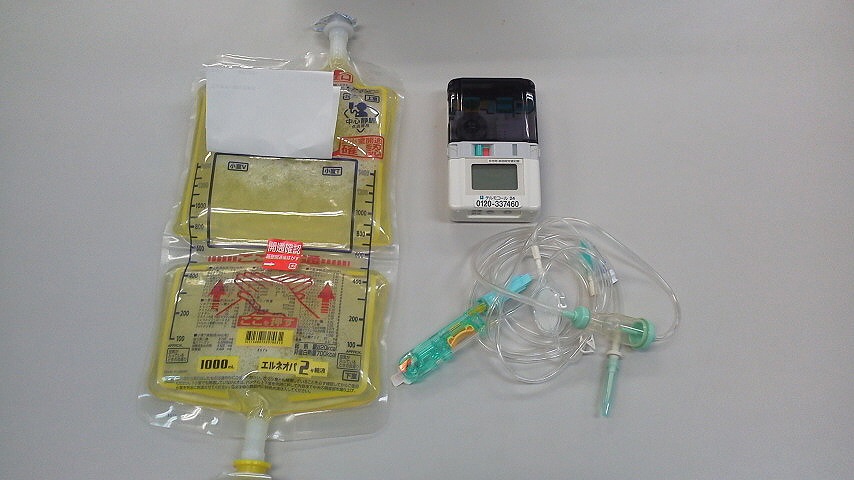 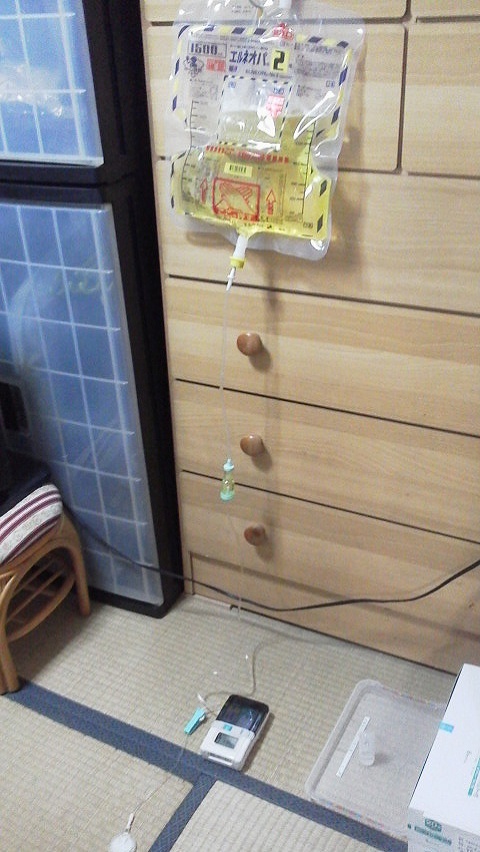 ＊輸液ポンプを使用すれば、輸液パックを吊るしても、机においても正常に滴下することができます。＊専用キャリーケース　輸液パックと輸液ポンプを収納することができます。ケースの外からも作動状況が　見えます（緑のランプ）。持ち運びに便利なので、室内の移動や外出も安心できます。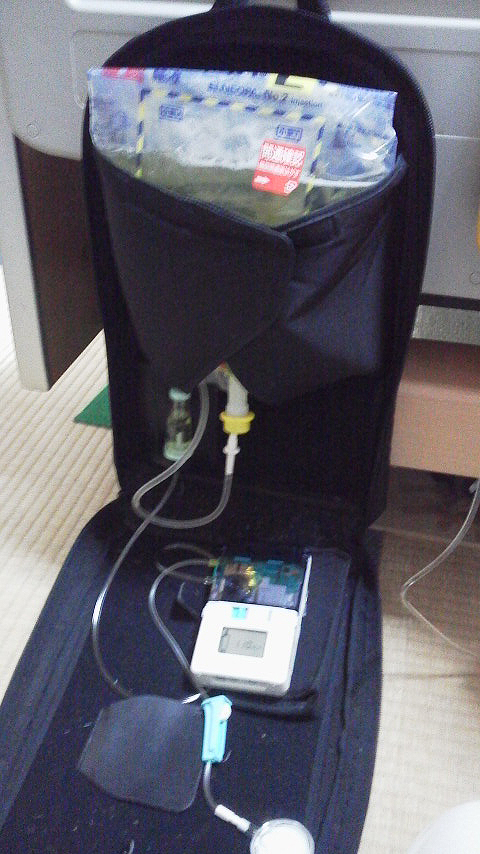 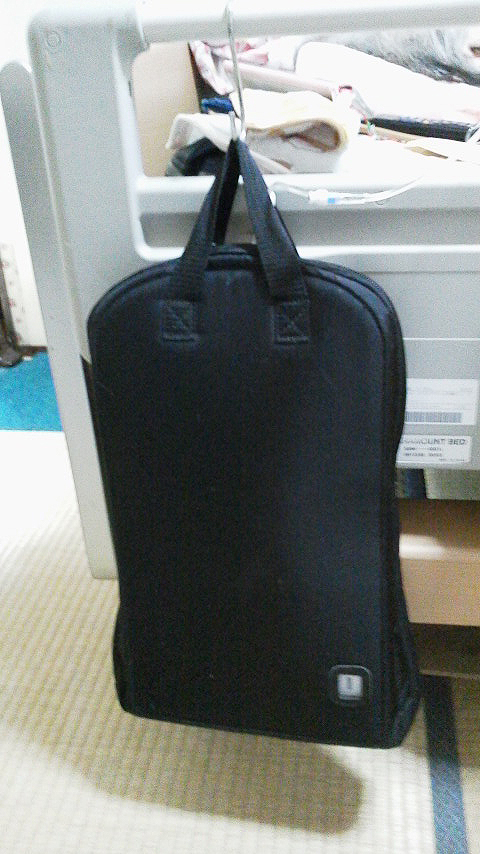 